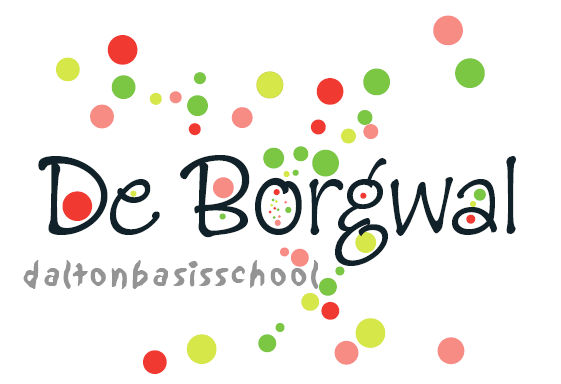 Daltonbasisschool De BorgwalHet Hoog 206681 DE BemmelTel	: 0481-450184E mail	: borgwal@delinge.nlWebsite: www.Borgwal.nlNotulen ouderraadsvergadering 13 maart 2018 Aanwezig : Siska, Christine, Marieke, Marcel, Marlene, Ellen, Linda, Ingrid, Lily.Afwezig: DaphneWelkom Siska heet iedereen welkom. Voorstellen LilyLily stelt zich voor. De OR-leden stellen zich ook kort voor.Punten schoolSchool is bezig met nieuwe stoelen, nu wat teststoelen aanwezig. Carla B en juf Rie weer terug, team weer op volle sterkte.Oversteek Herckenrathweg (mbt gym) is ‘gevaarlijk’, gemeente is aan het onderzoeken wat er aan gedaan kan worden.OR PostVragen over betalingen ouderbijdrage, zijn doorgestuurd naar Daphne. Alle ouders die vrijwillige ouderbijdrage of bijdrage schoolreisje niet hebben betaald, zijn na de carnavalsvakantie aangeschreven.Evaluatie CarnavalEvaluatie moet nog plaatsvinden, wordt binnenkort nog gepland. Positieve geluiden uit het team en in de wandelgangen. Alle kinderen konden kiezen wat ze wilde doen er waren diverse mogelijkheden. ‘Borgwal got talent!’ was geslaagd. Communicatie naar ‘sponsoren’ is wat ongelukkig gelopen.Status PasenVrijdag 30 maart: Paasontbijt. Volgende infobrief (deze week) vermeldt nog info. Leerkrachten regelen zelf hulpouders.Status Open DagGeen infoavond van de Open Dag dit jaar. Zaterdag 17 maart alleen De Borgwal, andere scholen op een later moment. Voldoende ouders en kinderen geregeld. Alles is gereed. Status SchoolreisGroepen 1 tot en met 3 samen en 4 tot en met 7. Bussen zijn geregeld. Er is al bekend waar de kinderen naar toe gaan. Schoolreisje 17 mei 2018, meer info volgt in een latere nieuwsbrief.Status Avondvierdaagse
Eerste overleg is vanavond geweest. Week voor de meivakantie 3 momenten voor inschrijvingen. Geen inschrijvingen meer mogelijk buiten deze momenten. Datum avondvierdaagse is 29 mei tot en met 1 juni 2018.Uitje OR wie wil het organiseren/welke datum?Ellen en Marcel. OR 2017-2018 Wie blijft/wie neemt afscheid?
Daphne en Linda stoppen. Ellen is na de vergadering gesproken. Zij geeft aan geen ruimte te zien om aan te sluiten bij de OR komend jaar. Zij zal in de toekomst zelf aangeven als zij daar wel ruimte voor ziet. Drie nieuwe leden worden gezocht.Rondvraag
Linda: hoe zit het met computers? Vraag is door Christine beantwoord. Er komen nieuwe computers. 
Ellen: Vraag Jerrycans status? Zijn weer teruggestuurd, er komen in ieder geval voor de sportdag nieuwe.Sluiting vergadering: 21:45 uur.Volgende vergadering:   Woensdag 16 mei 201820.00 uurDe BorgwalMarcel heeft zich voor deze vergadering afgemeld.Vergader schema:Vergader schema:NotulenVersnaperingenWoensdag20.00 uur16-05-2018DaphneDaphnedonderdag 20.00 uur21-06-2018DaphneSiska